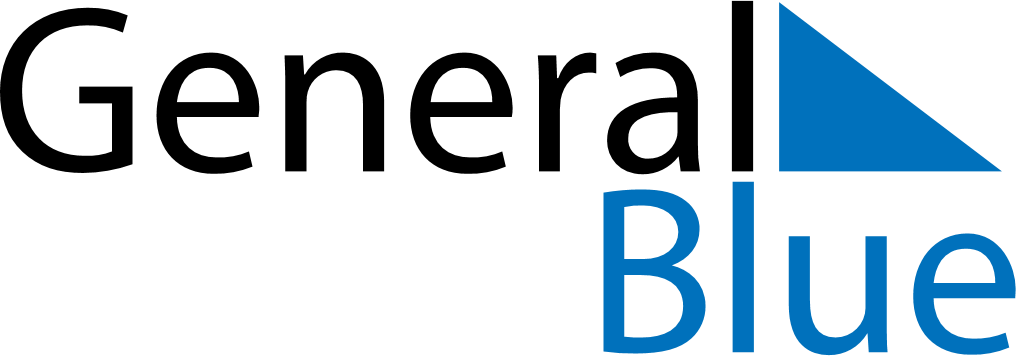 Weekly CalendarMay 24, 2021 - May 30, 2021Weekly CalendarMay 24, 2021 - May 30, 2021Weekly CalendarMay 24, 2021 - May 30, 2021Weekly CalendarMay 24, 2021 - May 30, 2021Weekly CalendarMay 24, 2021 - May 30, 2021Weekly CalendarMay 24, 2021 - May 30, 2021MONDAYMay 24TUESDAYMay 25TUESDAYMay 25WEDNESDAYMay 26THURSDAYMay 27FRIDAYMay 28SATURDAYMay 29SUNDAYMay 30